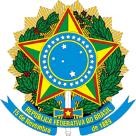 SERVIÇO PÚBLICO FEDERAL MINISTÉRIO DA EDUCAÇÃOSECRETARIA DE EDUCAÇÃO PROFISSIONAL E TECNOLÓGICA – SETEC INSTITUTO FEDERAL DE EDUCAÇÃO CIÊNCIA E TECNOLOGIA DE MATO GROSSO IFMT CAMPUS VÁRZEA GRANDEDEPARTAMENTO DE ENSINO – DE NÚCLEO DE ASSISTÊNCIA ESTUDANTIL - NAECOMUNICADO OFICIAL NAE – EDITAL 22/2021 – AUXÍLIO UNIFORMEVárzea Grande, 17 de dezembro de 2021.Aos Estudantes Aprovados no Edital 22/2021 – que receberam o AuxílioInformamos que conforme Edital 22/2021 que trata da Seleção Interna de Estudantes para concessão de Auxílio Uniforme, este tem o objetivo de fomento à permanência e êxito dos estudantes.Sendo assim, os estudantes aprovados foram beneficiados com o auxílio Uniforme. Os estudantes beneficiados obrigatoriamente devem assim que realizar a compra, solicitar na loja onde comprou, a Nota Fiscal da compra do Uniforme, e enviá-la escaneada para o e-mail do NAE: nae@vgd.ifmt.edu.br.Os estudantes relacionados abaixo tem o prazo até 30 de dezembro de 2021 para enviar a Nota Fiscal da Compra do Uniforme escaneada:Atenciosamente.Assinado digitalmente por MARIANE BATISTA DE LIMA MORAES BRANDAO CAMPOS:80913075191 Data: 2021.12.17 15:26:07-04'00'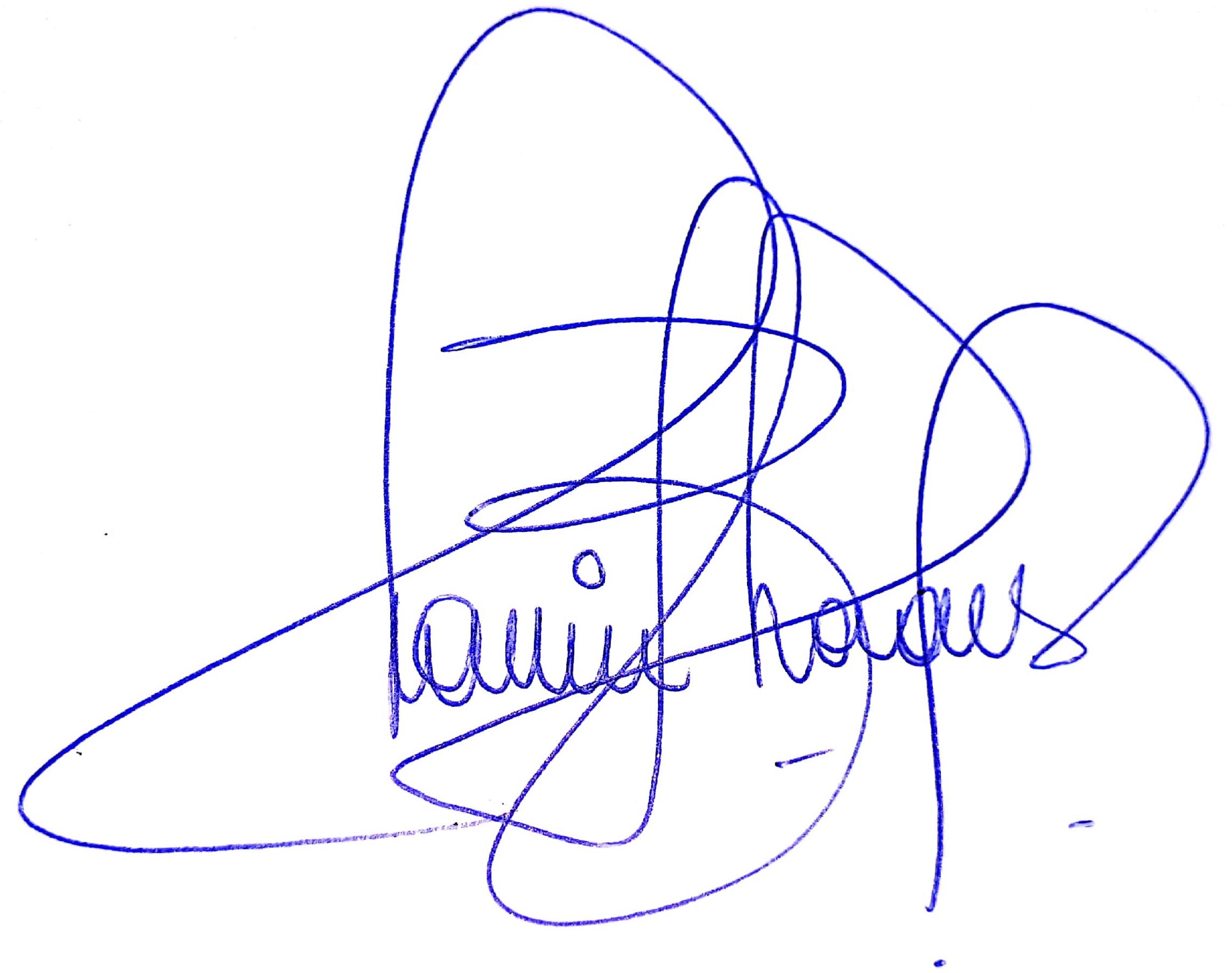 Foxit PDF Reader Versão: 11.1.0Mariane B. de Lima M. Brandão Campos SIAPE nº 1570666Portaria nº 853 de 27 de abril de 20211Ana Carolline Silva Ribeiro1º Logística2Ana Thaniely Dias de Melo1º Desenho de Construção Civil3Aquino Lemes da Cruz Neto1º Logística4Calvin Vinícius da Silva Freitas1º Logística5Caroline da Silva Bento2º Desenho de Construção Civil6Caroline Fraga da Silva4º Desenho de Construção Civil7Danillo Emanuel Conceição Silva1º Edificações8Débora Eduarda Rodrigues Martins4º Desenho de Construção Civil9Eduarda Geracina Costa Dias2º Logística10Emanuelle Santos Cardoso2º Logística11Emanuelly Luisa Martins Bastos5º Desenho de Construção Civil12Emmanuel Duarte de Oliveira1º Logística13Erick Ferraz Duarte5º Logística14Filipe Henrique de Souza1º Edificações15Giovana Gabrielly de Arruda Souza1º Edificações16Giovanna benta de arruda campos1º Logística17Guipson barbosa batista1º Desenho de Construção Civil18Ingrid Carolinny Almeida Siqueira1º Edificações19Jessika Fortes1º Logística20João Carlos Pereira Vilela5º Desenho de Construção Civil21João Gabriel Sabino Ramos Soares1º Logística22Kaue Vinicius de Magalhães Reis2º Edificações23Larissa vitória Schveitzer Nunes de Jesus2º Edificações24Lauhany Eloisy Santos Carvalho4º Logística25LUIZA SOUZA SILVA1º Logística26MARIA	EDUARDA	GOMES	DE ALMEIDA1º Edificações27Maria Eduarda Maia Pereira3º Desenho de Construção Civil28Maria Júlia Aparecida da Silva2º Desenho de Construção Civil29Marina Costa Lara Silva1º Desenho de Construção Civil30Nathaly Thaina Gomes dos Santos1º Logística31Pedro Henrique Rodrigues Ferreira3º Desenho de Construção Civil32Sabrina Martins Lima2º Logística33Sara Auxiliadora Oliveira Silva4º Desenho de Construção Civil34Tamirys Caroline da Silva Gomes1º Logística35Vitória Emanoely Da C. Costa4º Desenho de Construção Civil